Zajęcia korekcyjno- kompensacyjne- 6.04.2020 6- latki  (grupa Wiewiórki i Sowy)Temat: Ćwiczenia kształtujące orientacje przestrzenną w oparciu             o zabawy ruchowe i ilustracje.Na wstępie proponuje zabawę ruchową „Nie chce cię znać…” (zabawa w parze np. z rodzicem)Pokazujemy słowa piosnkiNie chcę cię, nie chce cię, nie chcę Cię znać, Chodź do mnie, chodź do mnie, rączkę mi daj,Prawą mi daj, lewą mi daj I już się na mnie nie gniewajodsyłam do linku:https://www.youtube.com/watch?v=-3cIvefXdPUZachęcam do wykonania zabawy z krzesłem- do zabawy potrzebne będą: krzesło, klocek.Stawiamy krzesło na środku pokoju i prosimy, aby dziecko wykonało polecenia:- połóż klocek na krześle;- połóż klocek pod krzesłem;- połóż klocek za krzesłem;- połóż klocek z prawej strony krzesła;- połóż klocek z lewej strony krzesła;Proponuje ćwiczenie na rozróżnienie stron ciała.- pokaz prawa rękę, lewą nogę, prawe oko.- podnieś lewą nogę- chwyć się za lewe ucho, prawa ręką pokaż lewe okoProponuje wykonanie karty pracy (załącznik 1):W prawym górnym rogu pokoloruj pisankę na czerwono.W lewym dolnym rogu pokoloruj pisankę na pomarańczowo.W prawym dolnym rogu pokoloruj pisankę na zielono.W lewym górnym rogu pokoloruj pisankę na niebiesko.Zachęcam do wykonania karty pracy ( załącznik 2).Załącznik 1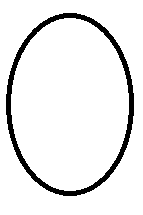 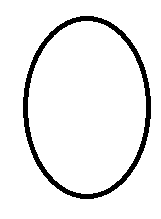 Załącznik 2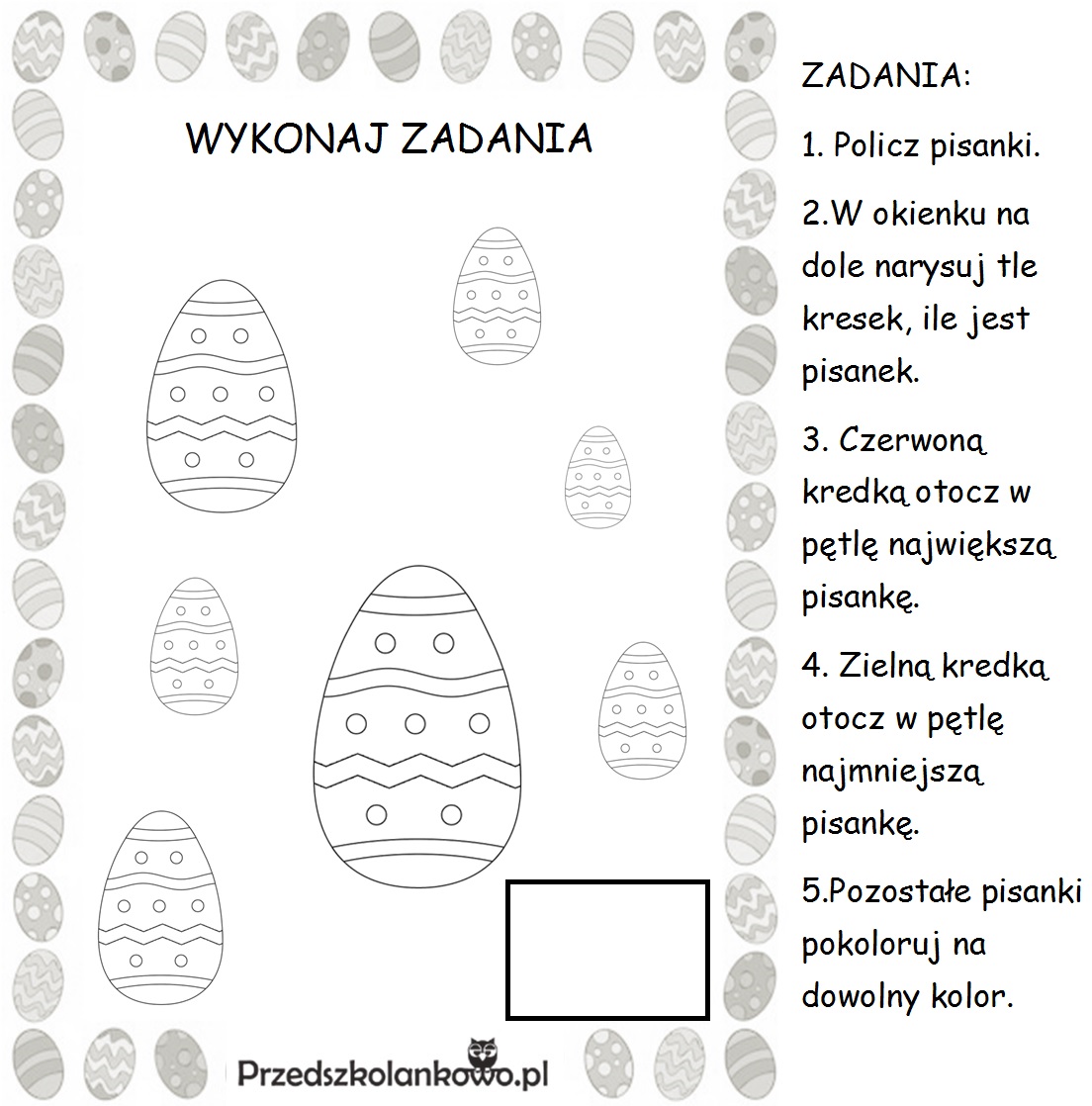 